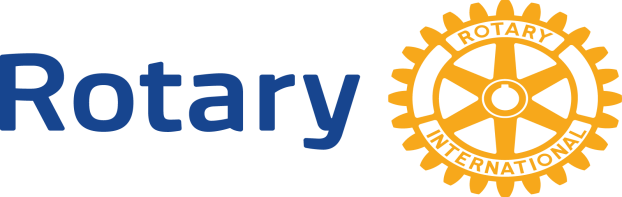 										Please reply to:										40 Hazel WayEdleston					Nantwich										CW5 5XG										30 January 2022ROTARY CLUB OF NANTWICH - PRIMARY SCHOOLS ART & HANDWRITING COMPETITIONS 2022 On behalf of the Rotary Club of Nantwich, I would like to invite your school to enter some of your children’s work into our 2022 Art & Handwriting Competitions. This year the best entries from pupils at each school submitting over 10 entries will be recognised by a certificate, medal and gift voucher.  The theme for the artwork will be “My Favourite Time of the Year”. This is the same as for 2020 when unfortunately, Covid restrictions meant the competition could not take place in full. We hope this subject leaves plenty of room for interpretation. Our handwriting pieces (which are attached) are based on this theme.The last pre-Covid competition saw 10 schools submit almost 1000 entries, and the 2022 competitions will follow a similar format as follows:There will be two different competitions – Art and Handwriting. Children may enter one or the other or both.Children may, if they wish, add some artwork to their handwriting entry but the artwork will not be judged.In each competition entries will be judged in two groups: Key Stage 1 and Key Stage 2. Each item of work must clearly state on the reverse side:  the name of the school, the name of the child, their age and their key stage.Entries should be between A4 and A3 size, including mounts (if any).A certificate, ‘silver’ medal, and £5 gift voucher will be awarded to the best KS1 and KS2 art entry and handwriting entry from each school (up to four prizes per school taking part).Four prizes (£25 gift vouchers) and ‘gold medals’ will be awarded to the children judged to be overall winners in the art competition and the handwriting competition in each Key Stage group (4 prizes).To reflect our commitment to the development of art and the importance of good handwriting in our local schools, Nantwich Rotary Club will award a £150 prize to the school judged to have the highest overall standard of entries to be used to further enhance the school’s facilities.All entries must be ready for delivery (or collection by arrangement) by Friday 28th April 2022.  After judging, as many items of work as possible will be displayed in the Nantwich Museum from 17th May to 6th June.  There will be an awards ceremony in the Museum on 21st May, more details of which will be provided in due course. Please confirm that you will be participating by 28 February by emailing me at: weaverfamily38@hotmail.com Please do not hesitate to contact me if you need any further information.Yours sincerelyRotarian Ashley WeaverRotary Club of NantwichKEY STAGE 2 Song of SummerI hear the voice of summer
Singing a song of flowers,
Singing a song of meadows
Where buttercups spring in showers.
Her voice is high and lilting
As summer gets under way
I think I shall join her song
Now that it's school's last day.I see the foot of summer
In every shady lane.
She leaves deep beds of daisies
To make her footprints plain.
I think that I shall gather
Daisies for a crown,
And side by side with summer
I'll fly right out of townLenore Hetrick